Cheddleton Parish Council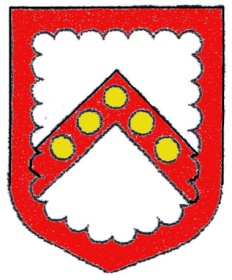 Clerk:   Ms. L. J. Eyre                                  Telephone:  01538 385223  34, The Walks, Leek, Staffs, ST13 8BY.      Email: louise.eyre.cheddletonpc@sky.com14th. April 2021.Dear Sir/Madam,L01-20 The Local Authorities and Police and Crime Panels (Coronavirus) (Flexibility of Local Authority and Police and Crime Panel Meetings) (England and Wales) Regulations 2020.All members of the Parish Council are hereby summoned to the online Zoom Parish Council Meeting on Tuesday, 20th. April 2021 at 8:00pm approximately as this meeting will be straight after the Annual Parish Meeting.  An agenda for the meeting is set out below (this is an abridged agenda, items not included will be addressed at a future meeting).Ms. L.J. EyreClerk.	AGENDAApologies.Declarations of Interest. Members’ Sec. 33 Dispensation Requests.Announcements - 4 Planning Applications. Date change of Annual Council Meeting from 18th. May to 4th. May.Public Question Time.Minutes of the Meeting 16th. March 2021.Matters arising therefrom.Remote Meetings Call for Evidence.Ground Maintenance Issues/Handyman Works/Building Works.Land next to St. Edward’s Lawn Cemetery, Cheddleton.Basford Bridge Lane Bridges/CCTV.Bus Shelter Wetley Rocks/Cheddleton.Update on St. John’s Drive, Wetley Rocks.Update Amey Report 4166294 - Flooding, Park Lane, Cheddleton.Update Entrance to Cheddleton Playing Field via Jenny’s Way.NALC Star Council Awards 2021.Update on Rent for Wetley Rocks Playing Field.Dropped Kerb - 79, Basford Bridge Lane, Cheddleton.Maintenance of Grass Verge - 19, Beech Avenue, Cheddleton.Reports of Committees and Outside Bodies: -Planning & Amenities Committee.H.R Committee (Confidential).Community/Craft Centre Management Committee.Reports of Outside Bodies - SMDC Committees and Parish Assembly.Accounts.Correspondence: -Amey Report 4226568 - Road Damage, Rownall Road, Werrington - Completed 25/3/2021.Amey Report 4236363 - Stormwater Drain, Park House Farm, A520. Wetley Rocks.Amey Report 4232250 & 4236458 - Blocked Drain, Mill Lane, Wetley Rocks.Amey Report 4219669 & 4233373 - Pothole, One Stop, Cheadle Road, Cheddleton.Amey Report 4223486 - Road Damage, Grid, Cheadle Road, Cheddleton.Electoral Role Update.Church Magazine Cheddleton Addresses.Fields In Trust Update.Action Fraud Alerts.Advanced Protein Liaison Group Meeting 30th. April 2021.Amey Report 4235816 - Damage Tactile Pavement, Cellarhead Road, Cellarhead.Cyber Crime Unit Top Tips.Keep Britain Tidy Spring Clean.SLCC News Bulletin/Survey.HMRC - Employer Updates.Staffordshire Wildlife Spring Magazine.Support Staffordshire News and Information.CPRE Newsletter.Public Question Time.Planning ApplicationsSMD/2021/0194 - 587, Rock Tenement Farm, Cheadle Road, Wetley Rocks - Proposed livestock building.SMD/2021/0155 - Land to Rear of Rosedale, 403, Cheadle Road, Cheddleton - Demolition of existing attached garage and erection of 4 detached dwellings.SMD/2021/0215 – Pasture House, 20, Ox, Pasture, Cheddleton – Single storey rear extension to create improved kitchen and family room and conversion of existing attached garage into home office.SMD/2021/0182 – 39, Rose Hill, The Avenue, Cheddleton – Two storey rear/side extension and single storey rear lean-to.Zoom MeetingTopic: Annual Parish Meeting/#10 Council MeetingTime: Apr 20, 2021 07:30 PM LondonJoin Zoom Meetinghttps://us02web.zoom.us/j/88252668845?pwd=Zy9GSHBtUVA0b2RnWHlmWlRpNFNrdz09Meeting ID: 882 5266 8845Passcode: 523966                                                                                                                                                                                                                                                                                                                                                                                                                                                                                                                                                                                                                                                                                                          